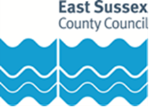 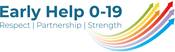 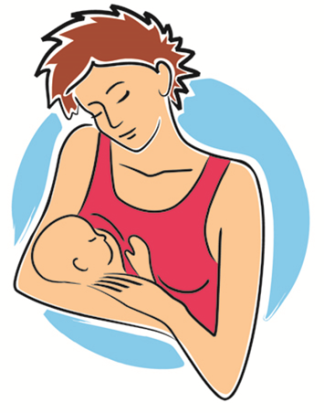 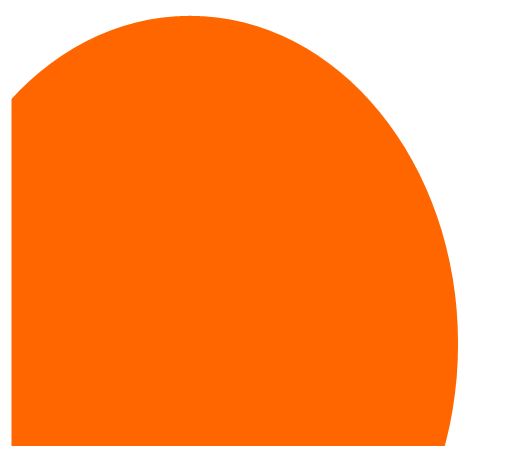 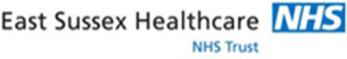 Hastings and St LeonardsMondays: 1pm to 2.30pm Breastfeeding Support Group, Hastings Town Family Hub, waterworks Rd 01424 724004 Thursdays: 1pm-2pm Baby Group 0-1yrs, East Hastings Family Hub, Chiltern Drive, 01424 724004 (term-time only)Thursdays: 10am to 11.30am at Aquanatal and Aquababes sessions, Summerfield Leisure centre, Bohemia Rd, Hastings (term-time only) BattleThursdays: 1pm-2.30pm , Battle Baby Group, age 0 - Non Walking, at Battle Library, 7 Market Road, Battle 0345 6080196 (term-time only) BexhillFridays: 10am to 11.30am at Baby Buddies at Sidley Family Hub, Turkey Road, Sidley (term-time only) 01424 725995RyeThursdays: 10.30am-12.00pm, Breast feeding group, Tilling Green Community Centre, Mason Road, Rye. 01797 229600Eastbourne/Hailsham/SeafordMondays: 10am-11.30am at Little Superstars (U5s), Shinewater Family Hub, Milfoil Drive, Eastbourne 01323 463244 (peer support alternate weeks, term time only, phone for info)Thursdays: 1.30pm to 2.30pm Breastfeeding Support Group, Shinewater Family Hub, Milfoil Drive, Eastbourne 01323 463244 *NEW TIME*Fridays: 10am to 11.30am at Baby Bubbles, Hailsham Family Hub, Vega Close, Hailsham 01323 463244 (peer support alternate weeks, phone for information)The Havens/Lewes Mondays: 11.15am to 12.30pm at Baby Time Group, Peacehaven Family Hub, Meridian Way, Peacehaven (term-time only) 01273 336930Wednesdays: 1pm to 2.15pm at Just Play U5s, Peacehaven Family Hub, Meridian Way, Peacehaven (term-time only) 01273 336930Fridays: 10am to 11.30am at Lewes Baby & Me Group, Malling Community Centre, Spences Lane, Lewes (behind Lewes Family Hub) 01273 336930 (term time only)Fridays: 1pm-2.30pm Breastfeeding Support Group, Newhaven Youth Centre, Denton Island, Newhaven 01273 517250 High WealdTuesdays: 1pm to 2pm at Uckfield Bumps to Babies Group Uckfield Family Hub, Manor Close, Uckfield 01273 336930 (peer support alternate weeks, term time only, phone for info)Wednesdays: 10am to 11am at Crowborough Bumps to Babies Group Crowborough Community Centre, Pine Grove, Crowborough 01892 653823 (peer support alternate weeks, term time only, phone for info)Fridays: 10am to 11.30am at Discovery Tots, Uckfield Family Hub, Manor Close, Uckfield 01273 336930 (peer support alternate weeks, term time only, phone for info)Contact your local Family Hub for further information about local groups or visit their Facebook pages.Other non-NHS Breastfeeding SupportNCT Sing & Play Cafe: Baby Latte Fridays 10am - 11.30amMarket Square, Battle TN33 0XB Further details can be found here:https://www.facebook.com/NCTEastbourneHastingsandRother Moat Breastfeeding support group: Wednesdays 10.30am to 12pm, Robertsbridge Youth Centre, TN32 5BU Further details can be found here: https://www.facebook.com/people/Moat-Breastfeeding-Group/100065423682744/ https://www.moatosteopaths.com/breastfeeding-support-group/ or contact Nikki on 07966 949755Breast mates: Wednesdays 10am to 11.30am, Totsplay, Unit 2 Keymer Buildings, Victoria Rd, Bexhill, TN39 3PD. (term time only).           Fridays 10.30am-12pm Spun Glass Theatre, 26 White Rock, Hastings, TN34 1JY (term time only) Further details can be found here: https://www.facebook.com/breastmatessussex Crowborough Breastfeeding café: Thursdays 9-12pm, The Day Centre, Crowborough War Memorial Hospital, Southview Close, Crowborough. 01892 654080    